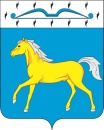 АДМИНИСТРАЦИЯ ПРИХОЛМСКОГО СЕЛЬСОВЕТАМИНУСИНСКОГО РАЙОНАКРАСНОЯРСКОГО КРАЯРОССИЙСКАЯ ФЕДЕРАЦИЯПОСТАНОВЛЕНИЕ22.12.2023                             п. Прихолмье                                  № 78-пО закладке и ведении электронных похозяйственных книг учета  личных подсобных хозяйств граждан на территории Прихолмского сельсовета Минусинского района Красноярского края  на 2024 - 2028 годыВ соответствии со статьей 8 Федерального закона от 7 июля 2003 года 
№ 112-ФЗ «О личном подсобном хозяйстве», Федеральным законом Российской Федерации № 131-ФЗ от 6 октября 2003 года «Об общих принципах организации местного самоуправления», приказом Министерства сельского хозяйства Российской Федерации от 27 сентября 2022 года № 629 «Об утверждении формы и порядка ведения похозяйственных книг», руководствуясь статьями 8, 20 Устава Прихолмского сельсовета, в целях учета личных подсобных хозяйств на территории Прихолмского сельсовета Минусинского района Красноярского края, ПОСТАНОВЛЯЮ:1. Организовать на территории Прихолмского сельсовета Минусинского района Красноярского края закладку новых похозяйственных книг учета личных подсобных хозяйств, сроком на пять лет на 2024 - 2028 годы в электронной форме с использованием комплексной информационной системы сбора и обработки бухгалтерской и специализированной отчетности сельскохозяйственных товаропроизводителей, формирования сводных отчетов, мониторинга, учета, контроля и анализа субсидий на поддержку агропромышленного комплекса (АИС «Субсидии АПК»), в количестве 4 книг.2. Осуществлять ежегодно по состоянию на 1 января путем сплошного обхода личных подсобных хозяйств и опроса членов личных подсобных хозяйств в период с 10 января по 15 февраля сбор сведений, указанных в книгах.3. Производить записи в похозяйственные книги на основании сведений, предоставляемых на добровольной основе главой личного подсобного хозяйства или иными членами личного подсобного хозяйства.4. При ведении похозяйственных книг необходимо обеспечить конфиденциальность информации, предоставляемую гражданами, ведущими хозяйство, её сохранность и защиту в соответствии с законодательством Российской Федерации.5. Назначить должностных лиц, ответственных за организацию ведения и сохранность похозяйственных книг в администрации Прихолмского сельсовета согласно приложению к настоящему постановлению. 6. Ответственным лицам в работе руководствоваться Порядком ведения похозяйственных книг, утвержденным приказом Министерства сельского хозяйства Российской Федерации от 27 сентября 2022 года № 629 
«Об утверждении формы и порядка ведения похозяйственных книг».7. Настоящее постановление разместить на официальном сайте администрации Прихолмского сельсовета и опубликовать в официальном печатном издании «Прихолмские вести».8. Настоящее постановление вступает в силу со дня его подписания.9. Контроль за исполнением настоящего постановления оставляю за собой.Глава Прихолмского сельсовета:                                                 Ю.В. ГусеваПриложение к постановлениюадминистрации Прихолмского сельсоветаот 22.12.2023 г. № 78-пОтветственные лицаза организацию ведения и сохранность похозяйственных книг в администрации Прихолмского сельсовета Минусинского района Красноярского краяГусева Юлия Владимировна- глава Прихолмского сельсовета;
Иванова Светлана Алексеевна- заместитель главы сельсовета;Берсенева Яна Александровна- специалист 1 категории администрации Прихолмского сельсовета;
Евстропова Оксана Станиславовна- бухгалтер администрации Прихолмского сельсовета
